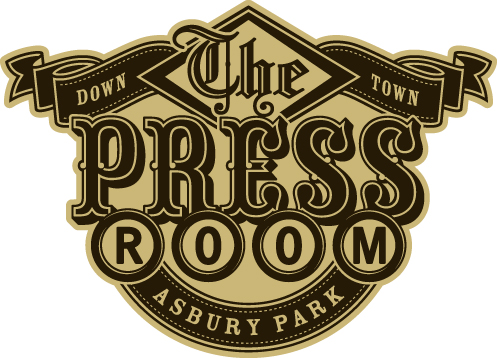 $7 - Turkey chili $8 with Jack cheese & sour cream
$7 - Hummus plate - served with toasted pita bread & pickled veggies $ 7 - Bruschetta – tomatoes, roasted red peppers, artichoke hearts, capers$8 - Spinach and carmelized onion dip served with toast points$7 - Homemade Mac n Cheese with toasted rye bread crumbs$10 - Ruben Mac n Cheese.  Traditional mac n cheese with a hint of swiss. Layered with corned beef, sauerkraut, and topped with toasted rye bread crumbs$7 Cold pasta salad w/veggies and jalapeno cream sauce w/garlic toast$10 - Pear Salad – Mixed greens, pear, candied walnuts, bacon & blue cheese crumbles tossed in balsamic vinagrette
$8 - Grilled vegetable panini w/ goat cheese, zucchini, squash, peppers, onions and mushrooms w/ rosemary $8 - BBQ Pulled Pork Sandwich$8 – BLT (That’s it)$11 - London Broil Sand. – Thin sliced seasoned London Broil with carmelized onions and garlic mayo pressed on garlic toast Menu conceptualized by SHIAH BLAUChef/Owner COLONEL’S KISSING BOOTH  516 Summerfield Avenue A.P.Executed by: Chris Pappas